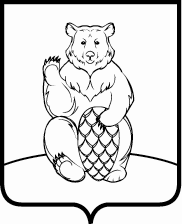 СОВЕТ ДЕПУТАТОВ ПОСЕЛЕНИЯ МИХАЙЛОВО-ЯРЦЕВСКОЕ В ГОРОДЕ МОСКВЕР Е Ш Е Н И Е20 мая 2020 г.                                                                                                      № 1/7О внесении изменения в решение Советадепутатов поселения Михайлово-Ярцевскоеот 07.11.2013 № 3/12 «О формировании ииспользовании муниципального дорожногофонда поселения Михайлово-Ярцевскоев городе Москве»В соответствии с пунктом 5 статьи 179.4 Бюджетного кодекса Российской Федерации, Федеральным законом от 8 ноября 2007 года
№ 257-ФЗ «Об автомобильных дорогах и о дорожной деятельности в Российской Федерации и о внесении изменений в отдельные законодательные акты Российской Федерации», Уставом поселения Михайлово-Ярцевское,СОВЕТ ДЕПУТАТОВ ПОСЕЛЕНИЯ МИХАЙЛОВО-ЯРЦЕВСКОЕРЕШИЛ:1. Внести изменение в решение Совета депутатов поселения Михайлово-Ярцевское от 07.11.2013 № 3/12 «О формировании и использовании муниципального дорожного фонда поселения Михайлово-Ярцевское в городе Москве», изложив приложение к решению в редакции согласно приложению к настоящему решению. 2. Настоящее решение вступает в силу со дня официального опубликования.3. Опубликовать настоящее решение в бюллетене «Московский муниципальный вестник» и разместить на официальном сайте администрации поселения Михайлово-Ярцевское в информационно-телекоммуникационной сети «Интернет».4. Контроль за исполнением настоящего решения возложить на главу поселения Михайлово-Ярцевское Г.К. Загорского.Глава  поселения                                                                    Г.К. ЗагорскийПОРЯДОК ФОРМИРОВАНИЯ И ИСПОЛЬЗОВАНИЯ МУНИЦИПАЛЬНОГО ДОРОЖНОГО ФОНДА ПОСЕЛЕНИЯ МИХАЙЛОВО-ЯРЦЕВСКОЕ В ГОРОДЕ МОСКВЕ1. Настоящий Порядок определяет источники формирования и направления использования бюджетных ассигнований муниципального дорожного фонда поселения Михайлово-Ярцевское в городе Москве.2. Муниципальный дорожный фонд поселения Михайлово-Ярцевское в городе Москве - часть средств бюджета поселения Михайлово-Ярцевское в городе Москве, подлежащая использованию в целях финансового обеспечения дорожной деятельности в отношении автомобильных дорог общего пользования местного значения в границах поселения Михайлово-Ярцевское в городе Москве (далее – автомобильные дороги).3. Средства  муниципального дорожного  фонда  поселения Михайлово-Ярцевское в городе Москве имеют  целевое  назначение  и  не  подлежат  расходованию на  цели, не связанные  с  обеспечением  дорожной  деятельности.4. Объем бюджетных ассигнований муниципального дорожного фонда утверждается решением Совета депутатов поселения Михайлово-Ярцевское в городе Москве о бюджете на очередной финансовый год и плановый период (далее - местный бюджет) в размере не менее прогнозируемого объема доходов местного бюджета от:1) акцизов на автомобильный бензин, прямогонный бензин, дизельное топливо, моторные масла для дизельных и карбюраторных (инжекторных) двигателей, производимые на территории Российской Федерации, подлежащих зачислению по дифференцированному нормативу отчислений в местный бюджет; 2) возмещения ущерба, причиняемого автомобильным дорогам противоправными деяниями юридических или физических лиц;3) штрафов, неустоек, пеней, уплаченных в случае просрочки исполнения поставщиком (подрядчиком, исполнителем) обязательств, предусмотренных муниципальным контрактом, заключенным муниципальным органом и финансируемым за счет средств муниципального дорожного фонда;4) штрафов, неустоек, пеней, уплаченных в соответствии с законом или договором, финансируемым за счет средств муниципального дорожного фонда в случае неисполнения или ненадлежащего исполнения обязательств перед муниципальным органом;5) безвозмездных поступлений от физических и юридических лиц на финансовое обеспечение дорожной деятельности, в том числе добровольных пожертвований в отношении автомобильных дорог;6) платежей поступающих в целях возмещения ущерба при расторжении муниципального контракта, финансируемого за счет средств муниципального дорожного фонда местного бюджета, в связи с односторонним отказом исполнителя (подрядчика) от его исполнения.5. Бюджетные ассигнования муниципального дорожного фонда направляются на:1) содержание, капитальный ремонт и ремонт автомобильных дорог общего пользования местного значения  и искусственных сооружений на них в границах поселения Михайлово-Ярцевское в городе Москве;2) проектирование, строительство и реконструкцию автомобильных дорог общего пользования местного значения в границах поселения Михайлово-Ярцевское в городе Москве;3) капитальный ремонт и ремонт дворовых территорий многоквартирных домов, проездов к дворовым территориям многоквартирных домов в границах поселения Михайлово-Ярцевское в городе Москве;4) инвентаризацию, паспортизацию, проведение кадастровых работ, регистрацию права в отношении земельных участков, занимаемых автомобильными дорогами местного значения в границах поселения Михайлово-Ярцевское в городе Москве;5) обустройство автомобильных дорог общего пользования местного значения в границах поселения Михайлово-Ярцевское в городе Москве для повышения безопасности дорожного движения;6) осуществление иных мероприятий, направленных на обеспечение дорожной деятельности в отношении автомобильных дорог общего пользования местного значения в границах поселения Михайлово-Ярцевское в городе Москве.6. Бюджетные ассигнования муниципального дорожного фонда, не использованные в текущем финансовом году, направляются на увеличение бюджетных ассигнований муниципального дорожного фонда в очередном финансовом году.7. Полномочия главного распорядителя бюджетных ассигнований дорожного ф9онда осуществляет администрация поселения Михайлово-Ярцевское.8. Отчет об использовании бюджетных ассигнований дорожного фонда представляется в составе документов и материалов, представляемых одновременно с годовым отчетом об исполнении местного бюджета.